Чем можно заниматься сегодняТема недели: «Транспорт. Профессии на транспорте»20.04.20201.РАЗВИТИЕ РЕЧИ Тема: «Составление описательного рассказа о транспорте с опорой на схему». Предположите ребенку рассказать по схеме о любом виде транспорта. Если ребенок затрудняется, задайте ему наводящие вопросы (Какой транспорт ты видишь на картинке?, Этот транспорт наземный, воздушный или водный?, Как люди используют его? и т.д). Похвалите ребенка за интересный рассказ.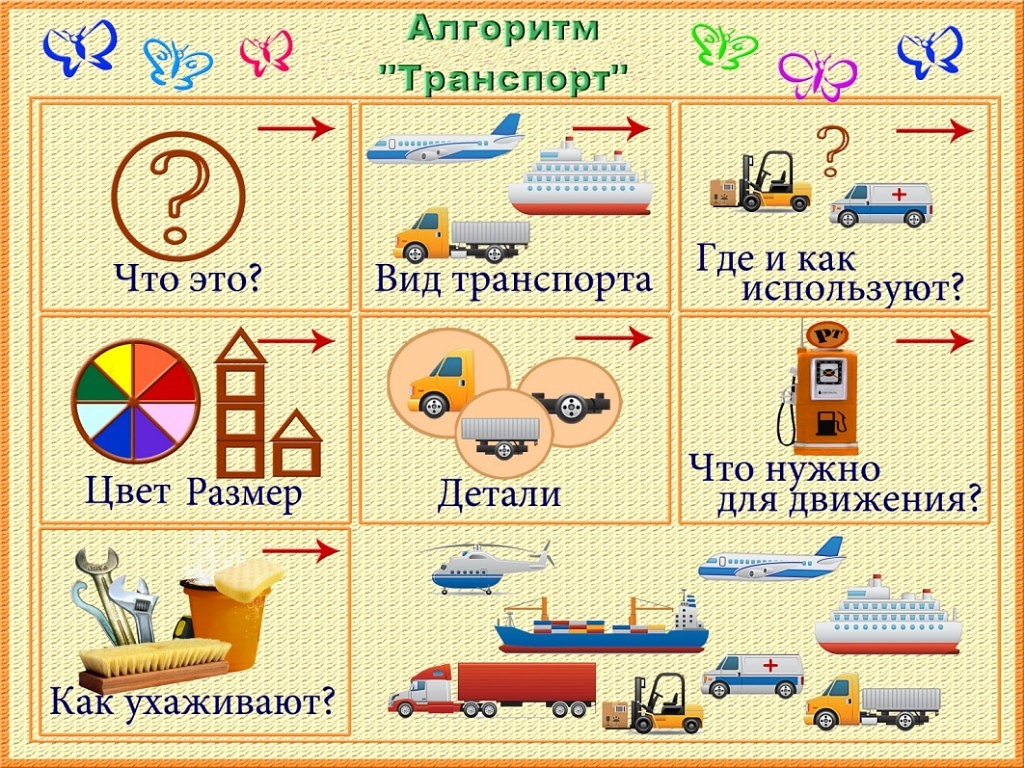 Пальчиковая гимнастика «Машины».Все машины по порядку
Подъезжают на заправку: (Обеими руками «крутят руль» перед собой).
Бензовоз, мусоровоз,
С молоком молоковоз,
С хлебом свежим хлебовоз.
И тяжелый лесовоз. (Пальцами поочередно, начиная с мизинца, касаются ладошки).Дидактическая игра «Образуй слова».Предложите ребенку поиграть в игру, будем образовывать слова:Возит молоко – какая машина? - молоковоз. 
Возит воду – водовоз. хлеб, возит – хлебовозпар, ходит – пароходснег, катит – снегокатлед, колет – ледоколсам, летит – самолетДидактическая игра «Один – много» У меня одна машинка, а у тебя – много … машин,велосипед - велосипедов,трамвай - трамваев,грузовик – грузовиков,поезд – поездов,самолет – самолетов,самокат – самокатов.Комплекс артикуляционной гимнастики  1. «Заборчик» — широко улыбнуться, показать сжатые зубы (верхние зубы стоят ровно на нижних). Удерживать такое положение 5—7 с. Повторить 4-5 р.2. «Слоник» — вытянуть губы вперед «трубочкой» (зубы сжаты). Удерживать так 5—7 с. Повторить 4-5 р.3. Чередовать упражнения «Заборчик» и «Слоник». Зубы не двигаются, двигаются только губы. Повторять по 5—6 раз.4. «Чистим зубы» — открыть широко рот, улыбнуться, показав зубы. Затем кончиком языка «чистить зубы» изнутри, двигая им влево-вправо (сначала нижние, потом верхние). Кончик языка должен находиться за зубами. Губы улыбаются все время, зубы (нижняя челюсть) не двигаются. Повторить по 5—6 движений в каждую сторону.5. «Вкусное варенье» — широким плоским кончиком языка облизать верхнюю губу сверху вниз. При этом должны быть видны нижние зубы (нижняя губа оттянута вниз, зубы не прикусывают язык). Повторить 3—5 раз.6. «Маляр» — широко открыть рот, улыбнуться, показав зубы. Кончиком языка «красить потолок», двигая им по твердому небу вперед-назад (до зубов и подальше к горлышку). Язык не должен выскакивать за зубы, отрываться «от потолка» и двигаться влево-вправо. Зубы (нижняя челюсть) не двигаются. Повторить по 5—6 движений в каждую сторону.7. «Лошадка» — приоткрыть рот, улыбнуться, показав зубы. Цокать языком медленно-быстрее-быстро-медленно с короткими паузами для отдыха. Широкий кончик языка сначала присасывается к небу, а потом свободно шлепается вниз. Стараться смотреть на язык и не двигать нижней челюстью.8. «Грибок» — приоткрыть рот, показать зубы. Цокнув языком, снова присосать широкий плоский язык к нёбу и удерживать так 5-10 с (уздечка языка — это «ножка грибка», сам язык — его «шляпка»). Повторить 2-3 раза.2.СОЦИОКУЛЬТУРНЫЕ ИСТОКИТема: Заучивание стихотворения В.А. Жуковского «Жаворонок» - прочитайте ребенку стихотворение, по беседуйте с детьми о прочитанном. Прочитайте еще раз стихотворение, начните учить. Похвалите ребенка, что у него получилось заучить стихотворение.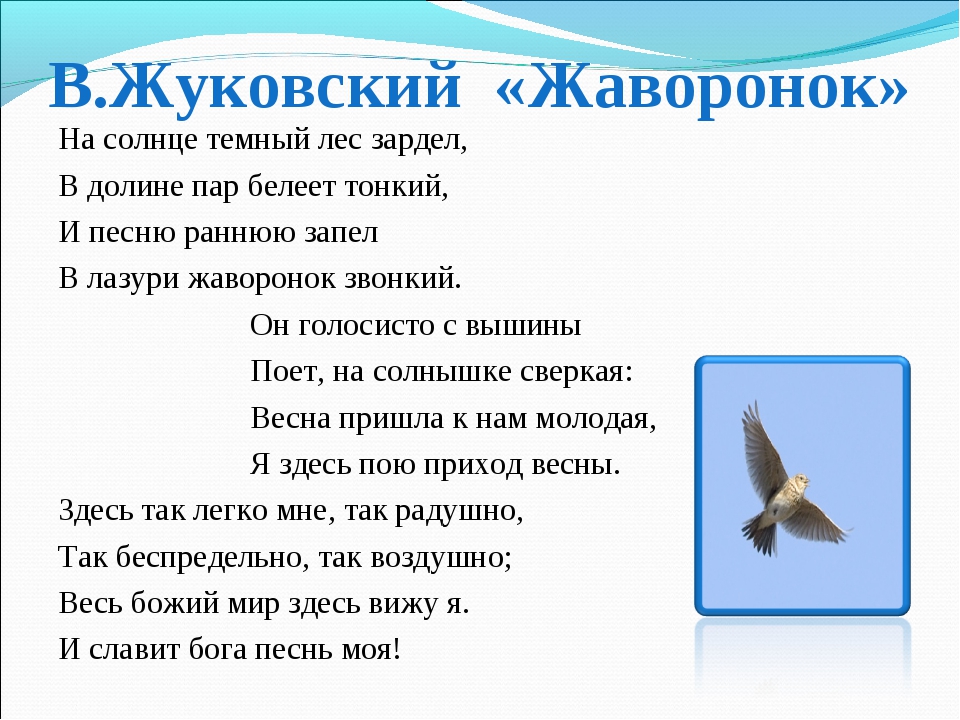 21.04.20201. ИЗОБРАЗИТЕЛЬНАЯ ДЕЯТЕЛЬНОСТЬ (ЛЕПКА)Тема: «Машина» - предложите ребенку слепить машину, объясните, что сначала нужно слепить основу, потом по очереди слепить нужные детали и прикрепить их к основе машины. При затруднении помогите ребенку, покажите фотографии, рисунки, схемы.  Похвалите ребенка.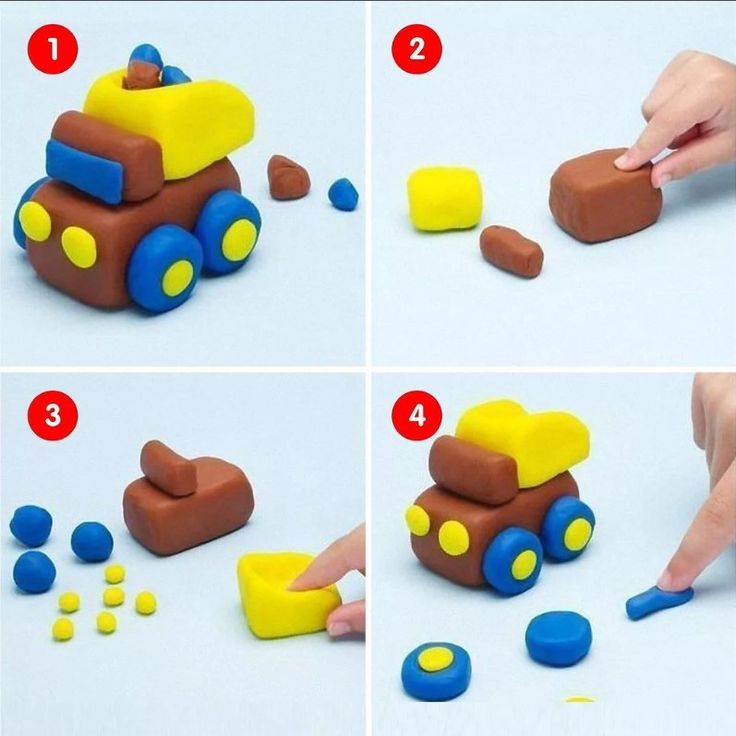 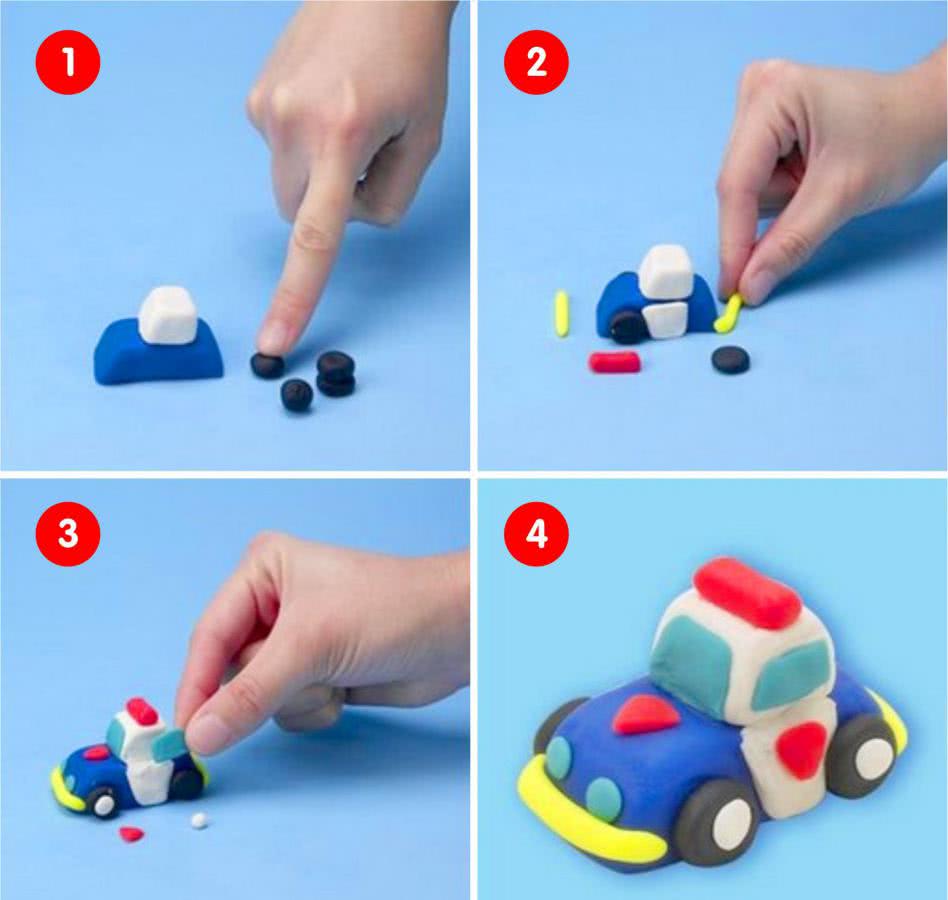 2. ЭКОЛОГИЧЕСКОЕ ЗАНЯТИЕТема: «Дикие животные весной» - напомнить детям об обитателях тайги, о противопожарной безопасности в лесах.  Задайте детям вопросы: «Кого весной можно увидеть в тайге?», «Кто проснулся после зимней спячки?», «Почему очень опасно в лесу разжигать костры, бросать пластиковые бутылки», «Почему говорят, что тайга – это богатство, гордость Сибири?». Похвалите детей за правильные ответы.Рассмотрите книги, энциклопедии, иллюстрации по теме «Животный мир тайги» Прочитайте детям рассказы В. Бианки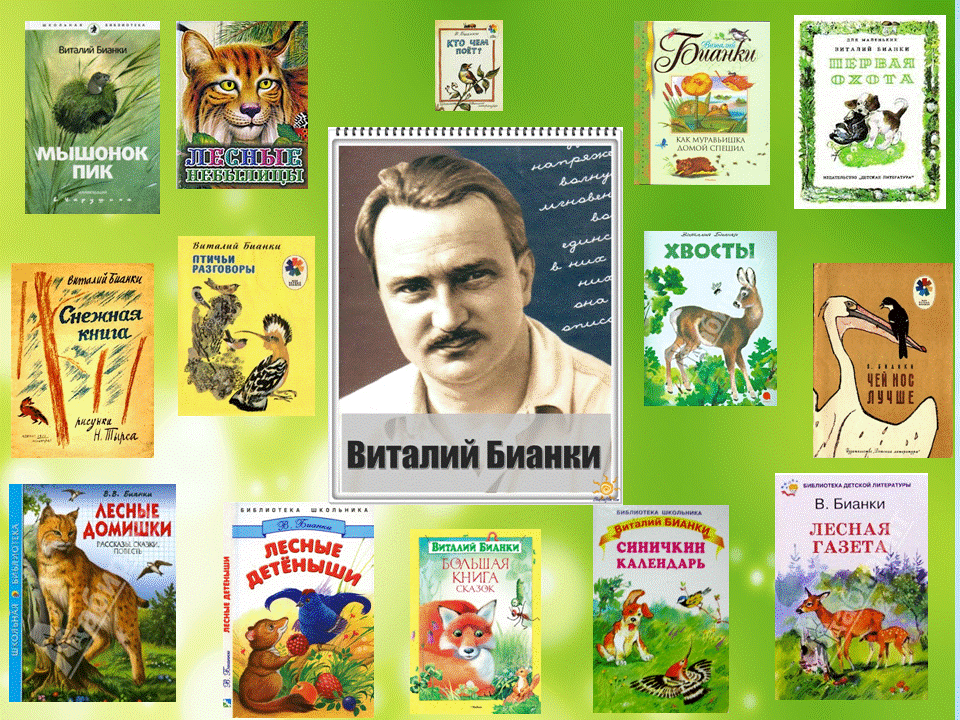 22.04.20201. ХУДОЖЕСТВЕННЫЙ ТРУДТема: «Пожарная машина» (с использованием пластилина) – предложите ребенку, от большого куска пластилина отщипнуть маленькие кусочки, скатать их между пальцами, сплющивать, затем аккуратно прикреплять на готовую форму (пожарную машину). Похвалите ребенка. Заучите с ребенком стихотворение «101» Напомните правила поведения дома. 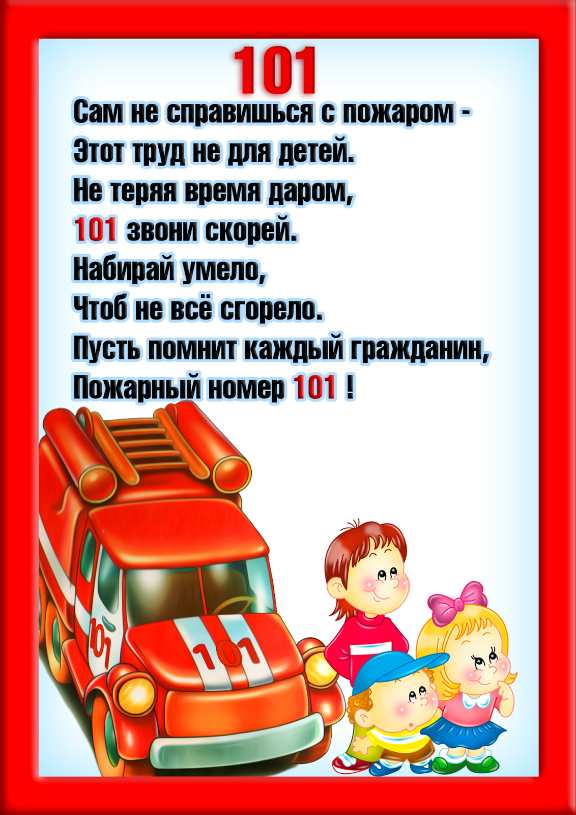 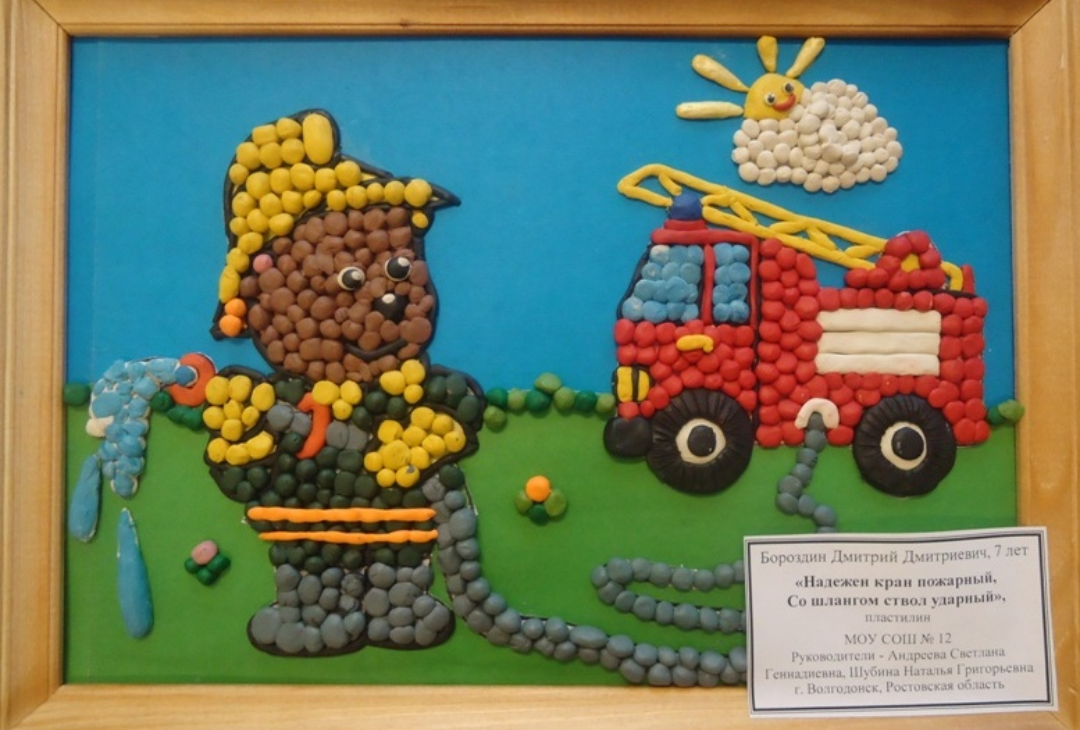 2. ФИЗИЧЕСКАЯ КУЛЬТУРАПобеседуйте с ребенком на тему «Правильное питание – залог здоровья». Продолжать подготовку к ГТО23.04.20201. РАЗВИТИЕ МАТЕМАТИЧЕСКИХ ПРЕДСТАВЛЕНИЙПредложите ребенку преобразовать геометрические фигуры, решить не сложные примеры. Нарисовать по клеточкам машину.Игра головоломка «Танграм»Правила игры: В каждую собранную фигуру должны входить семь элементов.При составлении фигур элементы не должны налегать друг на друга. Элементы фигур должны примыкать один к другому.Начинать нужно с того, чтобы найти место самого большого треугольника. Ход игры: предложите ребенку из геометрических фигур собрать картинку.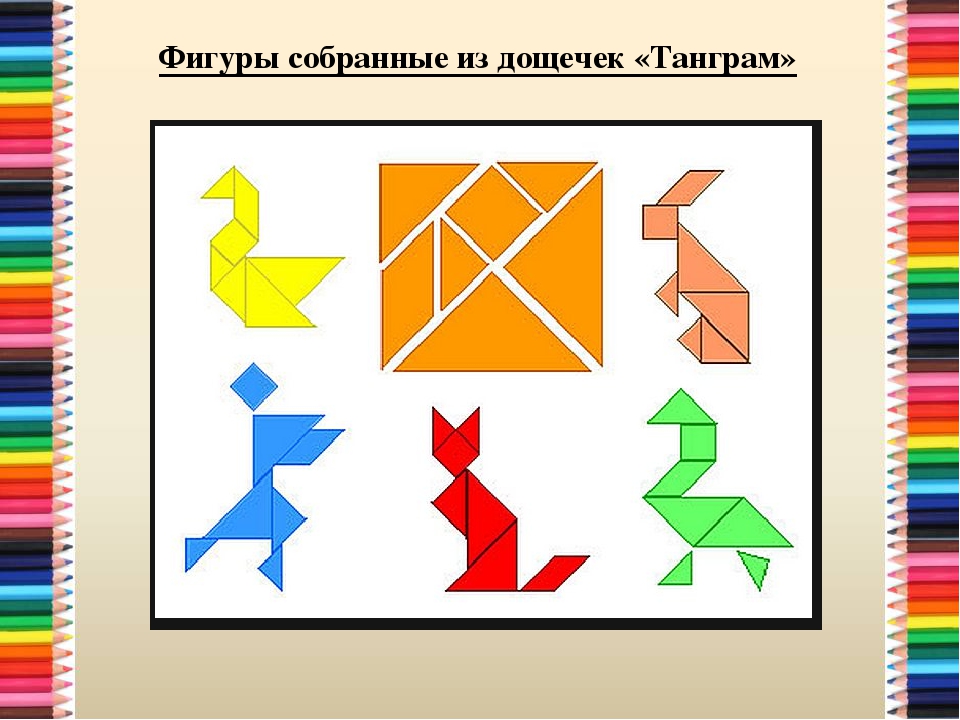 Работа в тетрадях в клетку (напомните ребенку как нужно положить тетрадь, сесть прямо)Предложите ребенку нарисовать такую же машину у себя в тетрадке. Похвалите ребенка.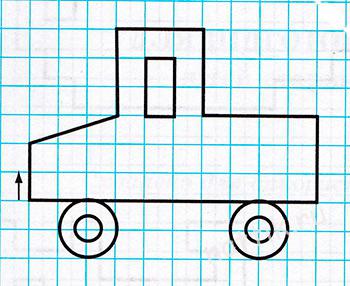 Предложите ребенку решить примеры выложить их при помощи цифр.2. ИЗОБРАЗИТЕЛЬНАЯ ДЕЯТЕЛЬНОСТЬ (АППЛИКАЦИЯ)Тема: «Машины на нашей улице» - покажите ребенку как можно из геометрических фигур собрать машину. Вспомните с ребенком правила работы с ножницами, клеем. Если ребенок затрудняется, помогите вырезать, составить композицию. 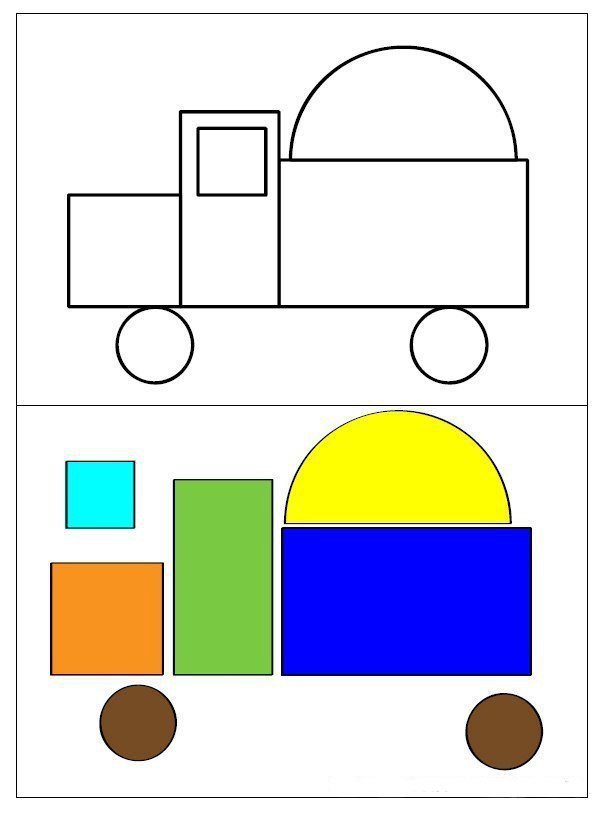 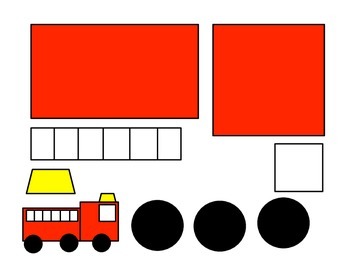 Выучите с ребенком логоритмику: Машины	На улице нашей			         Дети двигаются из одного конца группыМашины, машины.		         в другой, держа в руках воображаемыйМашины-малютки,		         руль.         Машины большие.Спешат грузовые,			         Делают разворот, двигаются в противо-Фырчат легковые.			         положную сторону.Торопятся, мчатся, Как будто живые.- Эй, машины, полный ход!		Когда все «машины проехали», ребенок-Я — примерный пешеход:		«пешеход» «переходит улицу» и произно-Торопиться не люблю,			сит эти слова.Вам дорогу уступлю.Я. Тайц24.04.20201. ФОРМИРОВАНИЕ ОСНОВ БЕЗОПАСНОСТИ В БЫТУ, СОЦИУМЕ, ПРИРОДЕТема: «Я пешеход» - побеседуйте с ребенком о правилах пешехода на дороге (проезжей части) и на тротуаре; закрепите знания детей о понятиях «пешеход», «дорожные знаки», «островок безопасности», «переход».Посмотрите вместе с ребенком презентацию Watch this video on YouTube.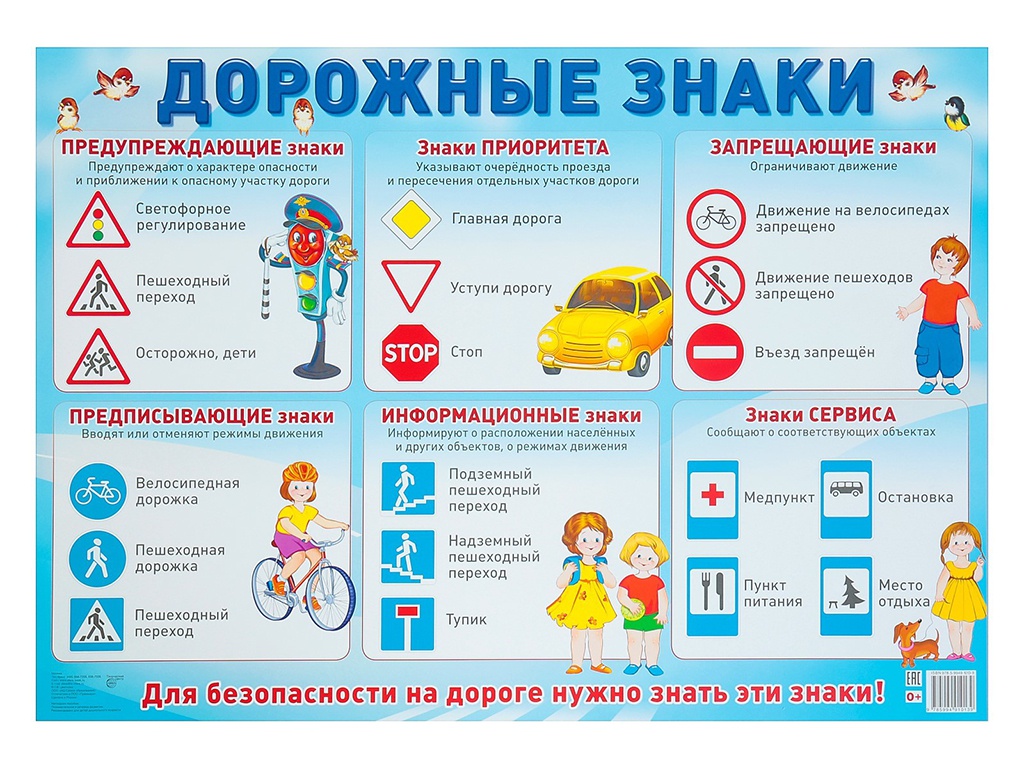 Загадайте детям загадки1. Что за чудо – синий дом,
Окна светлые кругом,
Носит обувь из резины,
И питается бензином. (Автобус)2.Тучек нет на горизонте,
Но раскрылся в небе зонтик.
Через несколько минут опустился? …(Парашют)3. Ясным утром вдоль дороги.
На траве блестит роса.
По дороге едут ноги,
И бегут два колеса.
Угадайте, есть ответ,
– Это мой… (велосипед).4. Поезд, самолёт, ракета, корабль и паром.
Мотоцикл, машина, троллейбус и трамвай.
Всё это одним словом, как мы назовём? (Транспорт)5. У песочных ям,
У горы крутой,
Стоит великан
С железной рукой. (Экскаватор)2. ФОРМИРОВАНИЕ НАВЫКОВ ВЗАИМООТНОШЕНИЙ С ОКРУЖАЮЩИМИ, ГЕНДЕРНЫХ И ГРАЖДАНСКИХ ЧУВСВТема: «Всемирная неделя добра» - побеседуйте с ребенком о добрых делах, поступках. Спросите у ребенка: «Какое доброе дело он может сделать для других людей»Прочитайте ребенку стихотворение «Доброта»Что такое доброта?Что такое доброта?Вымыть миску у кота,Напоить водой цветок(Он ужасно одинок,Починить сестре игрушку,Пропустить вперёд старушку,Грусть лечить любви словами,Помогать усталой маме,А девчонке незнакомойДонести портфель до дома.От тепла и добротыРаспускаются цветы,Согревает всех она,Словно лучик из окна.И. Полюшко